Implementace Krajského akčního plánu II Středočeského krajeKA3 – Vzdělávání pro trh práceKroužek „Řemeslníček“V rámci projektu IKAP II Středočeského kraje byl v KA3 plánován volnočasový kroužek Řemeslníček určený pro děti z mateřských škol, jehož cílem je již v útlém věku seznámit děti s různými materiály, 
a také s druhy nářadí a náčiní, které řemesla využívají. Důležité je u dětí také rozvinout jejich vnímání jednotlivých řemesel, vytvořit vztah k manuální práci a naučit je jemné motorice.Kroužky byly realizovány po vzájemné domluvě s mistry OV a jednotlivými MŠ, kde záleželo i na aktuálním počtu dětí ve třídách, kde se velice často stávalo, že se musela schůzka přesunout z důvodu karantény, ať už se jednalo o covid-19, či dětské nemoci. Každopádně byla komunikace z obou stran na dobré úrovni, a všichni se nakonec těšili ze vzájemné spolupráce a spokojenosti. Během tří let se na kroužcích střídalo průběžně 5 lektorů, a každý z nich je odborníkem na jednotlivé řemeslo, i když nebylo tomu vždy pravidlem, a tak třeba instalatér s dětmi vyráběl například výrobky ze dřeva. Což znamená, že si děti mohly vyzkoušet práci s různými materiály jako například dřevo, plast, kov atd.V průběhu kroužků bylo dětem také vysvětleno i praktické využití jednoduchých nářadí a společně si pak pod dohledem mistra i některé nářadí vyzkoušely. Následně si díky tomu každý vyrobil a odnesl domů mnoho pěkných výrobků jako například hrací kostku, sádrový odlitek, dřevěnou lodičku…Střední odborná škola stavební a Střední odborné učiliště stavební Kolín navázala během let 2020 - 2023 spolupráci s Mateřskou školou ve Veltrubech, Červených Pečkách, Nymburce a Starém Kolíně. Spolupráci si všechny zmíněné mateřské školy chválily, a chtěly by i v budoucích letech nadále spolupracovat. Bylo tomu tak i po jednotlivých řemeslných trzích.  Stejně jako tomu bylo u všech ostatních kroužků, tak i zde byla černou kaňkou komplikace v podobě vládních opatřeními souvisejícími s COVID-19, kdy se kroužky mohly uskutečnit až po jejich rozvolnění. O to víc se děti na kroužek těšily. Práce s dětmi všechny bavila, jelikož je naplňující a obohacující. Všichni se těšíme na další spolupráci.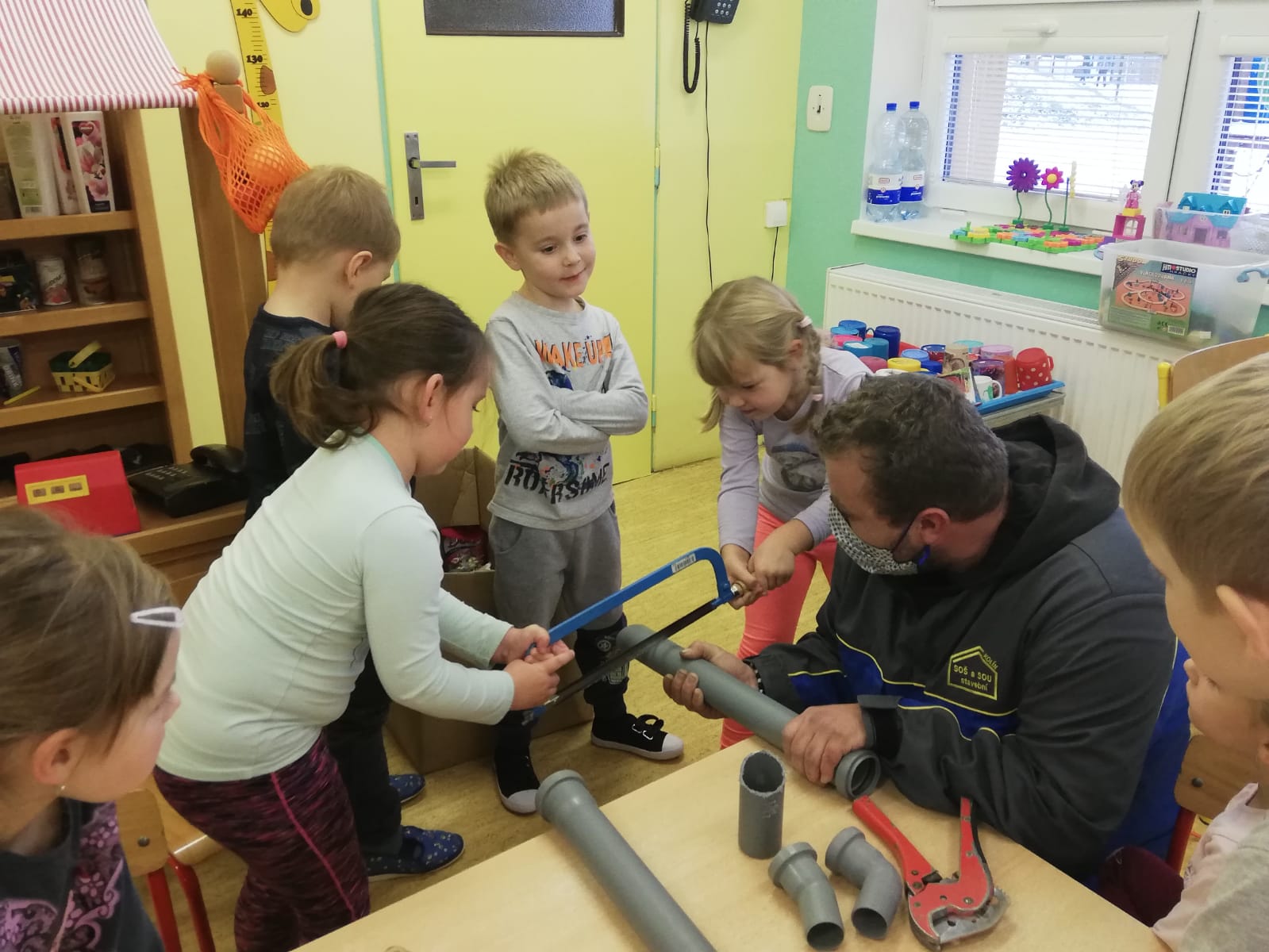 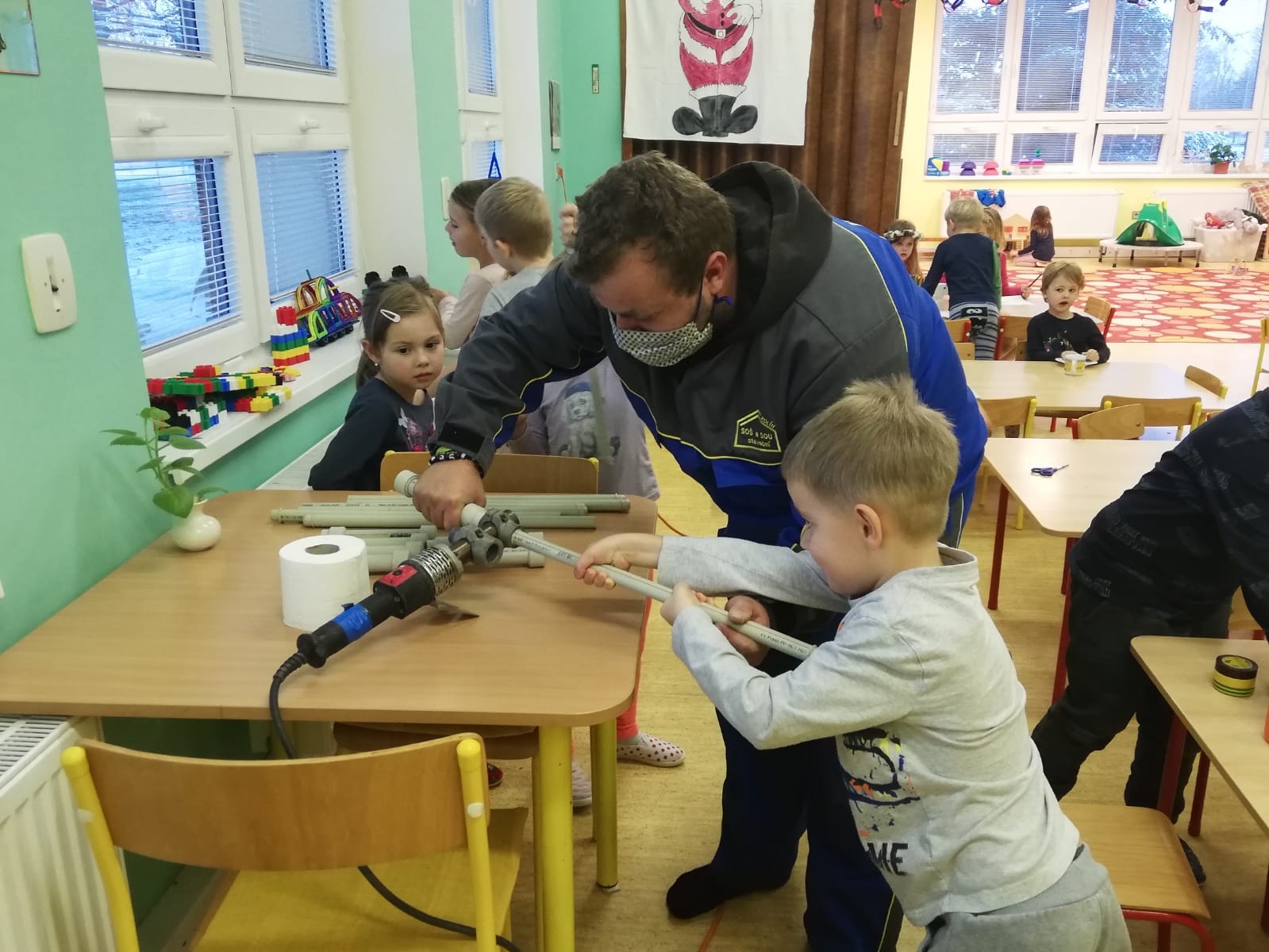 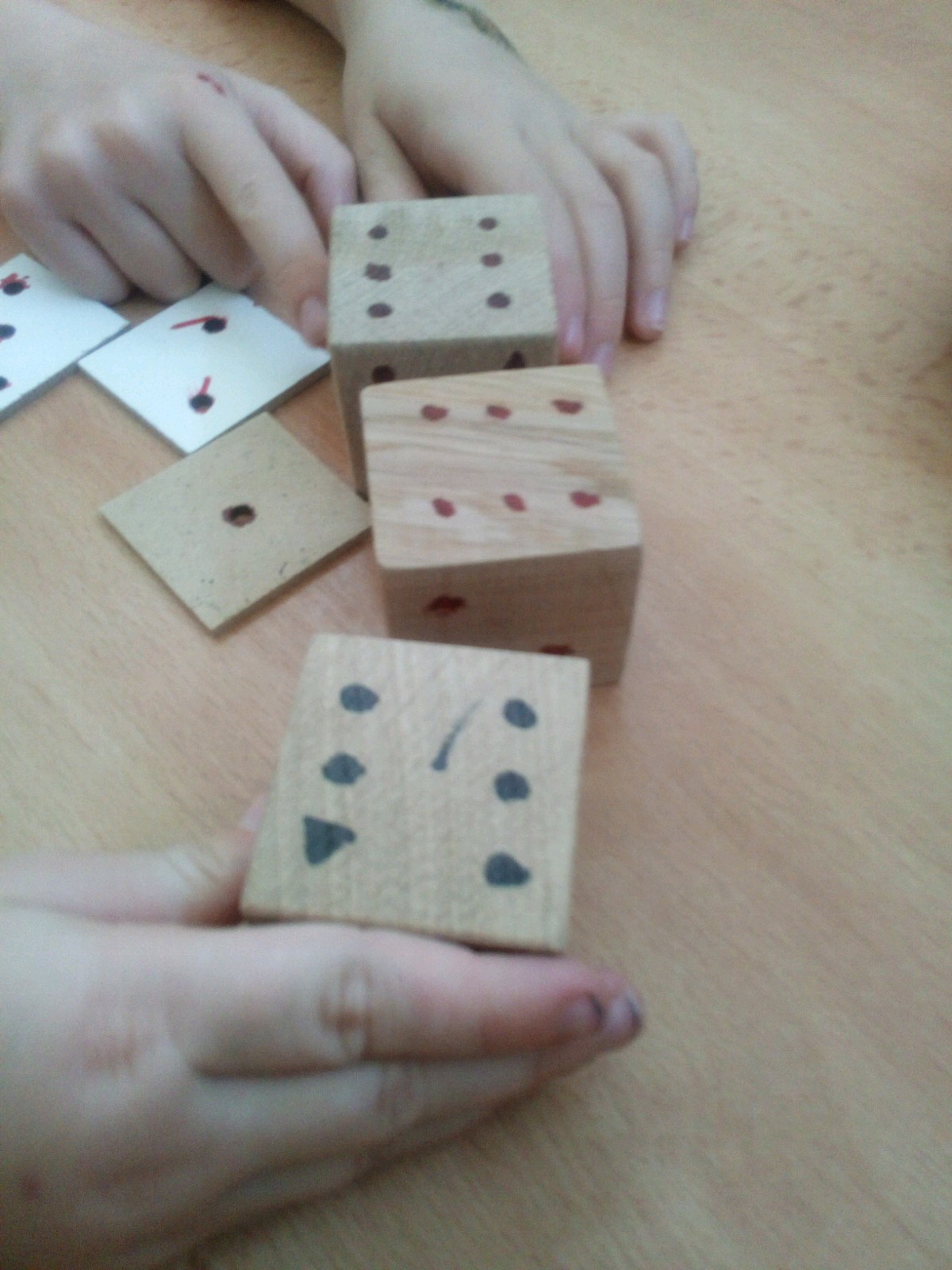 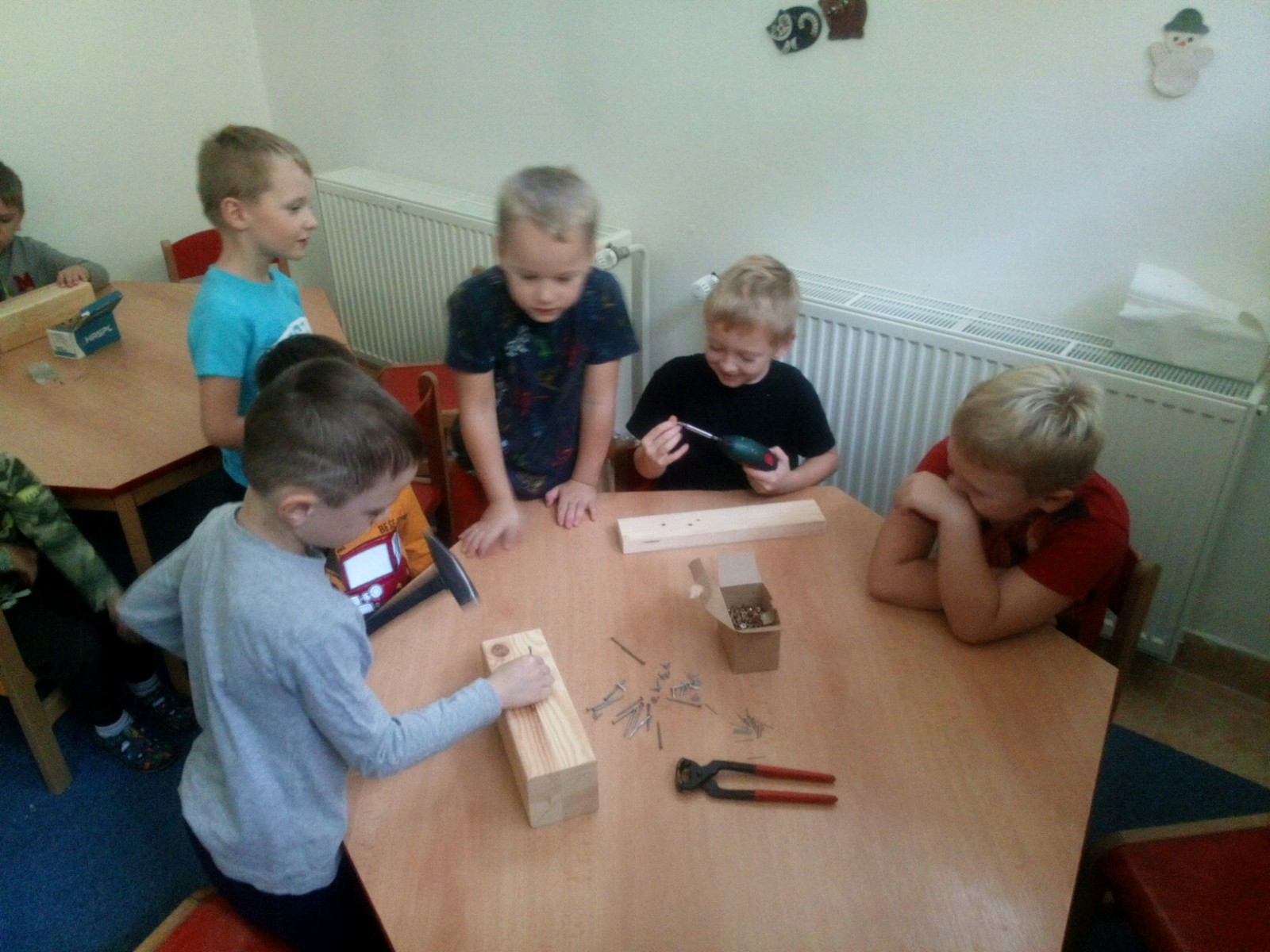 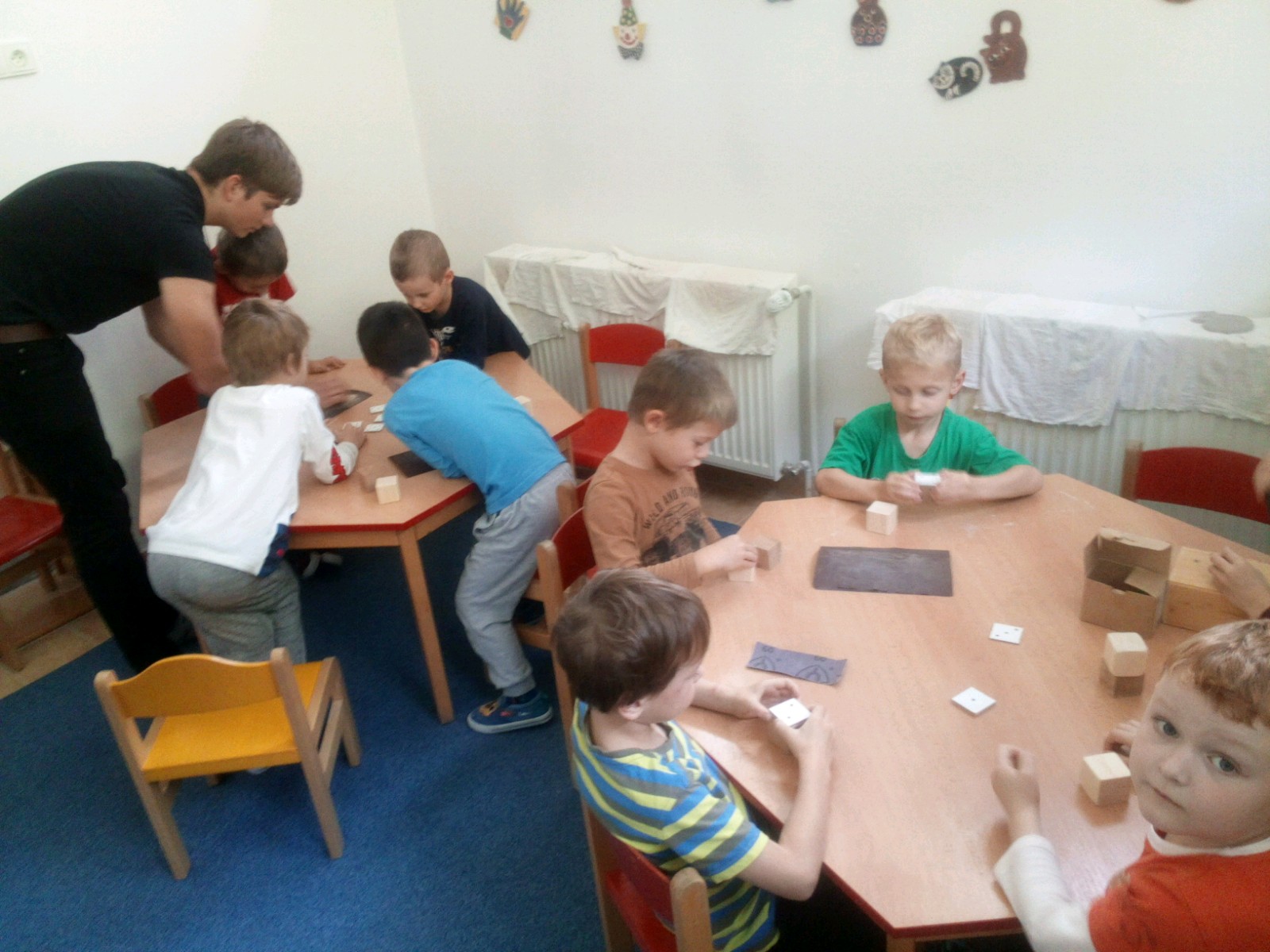 